M e n z F i t Referral Partner ApplicationName of Organization  ____________________________________________________________________  Date _____________________________Address ________________________________________________________________________________________________________________________Telephone __________________________________   Fax ___________________________________ Email:  ______________________________________Website _____________________________________________________________Contact Name ____________________________________  Contact Position ____________________________________  DSS Vendor:  Yes _____  No ____Agency Mission ________________________________________________________________________________________________________________________________________________________________________________________________________________________________________________________________Is your agency/organization a for profit or non profit _________________________________________Services Provided________________________________________________________________________________________________________________________________________________________________________________________________________________________________________________________________How long is your training program? __________________________ Number of clients agency works with per year? ________  per month?_________What type(s) of training do your clients receive?________________________________________________________________________________________________________________________________________________________________________________________________________________________________________________________________What population does your organization service?        men_______ women _____ both_____Age of your participants 16 – 25 _______  26 – 35 _____ over 35 ______What ethnic groups do you serve?  African American _______  Hispanic ______ White ______ Other ____________________(please specify)Which of the following best describes the reason for the population served?  alcoholism _______ incarceration _________ welfare-to-work ___________other _______   Number of clients you anticipate referring to MenzFit __________ Industries targeted for employment___________________________________________Does your organization offer graduate/retention services?  If yes, please describe these services and length of time you provide them for each client. ________________________________________________________________________________________________________________________________________________________________________________________________________________________________________________________________What type of assistance can you provide MenzFit?  Volunteers  Yes ______  No _______	Fundraising opportunities  Yes_____  No______  Others? ______________________________________________Please provide information about successes within your program.________________________________________________________________________________________________________________________________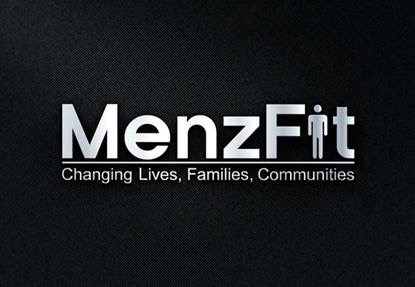 REFERRAL AGENCY AGREEMENTMenzFit requests that all referral agencies meet the following six requirements in order to remain a partner agency in good standing, fully benefitting from the partnership, and contributing to the stability and effectiveness of MenzFit.Referring Agency, _________________________________________________, agrees to:Make appropriate referrals as outlined in referral guidelines provided and comply with the guidelines;Designate one staff person as primary contact for the Referring Agency and notify MenzFit in writing about any changes in information;Provide MenzFit with follow-up information on referrals (i.e. address, phone number, place of employment and position);Attend referral partner Annual Meeting;Inform all clients of MenzFit's mission and encourage them to participate in our Career Development (CD)Program;Promote MenzFit in publications and newsletters and website if possible. MenzFit Inc. agrees to:Provide each Referring Agency a copy of the signed agreement;Provide one interview appropriate outfit to each client for his interview and one outfit after he obtains employment.  Additionally, we will provide a casual day outfit to each man as part of our CD program;Keep all follow-up information provided by the client and referral agencies confidential;Understood and agreed to:Referring Agency Executive Director 	    (print)				(signature)Agency Contact  	              MenzFitRhonda E. WillinghamFounder & President                                                   (date)MENZFIT"changing lives families and communities”							  GUIDELINESResponsibility/OperationsEmail client referral form to referrals@menzfit.org at least 48 hours in advance of the client’s scheduled interview. Once received, MenzFit will contact you to schedule the appointment.Clients must bring their signed client referral form with them to their appointment in order to be suited. Clients are not to contact us for an appointment and should arrive no earlier than 15 minutes before their appointment.There is a $10 no show fee (charged to the referring agency) for clients that miss their appointment without prior notice.Clients must have a scheduled interview, be in the interviewing process and be job ready to receive our services!Clients will not be suited if:They arrive more than 15 minutes late, without just cause.They do not show up without calling in advance.They arrive with friends, family or children.They do not have a scheduled appointment.Hours of OperationsMonday			No Suiting ServicesThursday			10:00 p.m. - 4:00 p.m. Friday			No Suiting ServicesReferral Partner Membership Options1 - 5 Clients per month- No Membership FeeTuxedo Membership – $750Participation Benefits:Full Access to Interview Preparation and Suiting ProgramTwo appointments for interview clothing: The Initial Interview -  Suit, Shirt, Tie, BeltOnce Employed – Suit (if job requirement) or Business Casual Outfit (slacks, shirt, sport coat, tie, belt) Proof of employment required.Accessories Provided: Shoes, Socks, briefcase, cuff links, overcoat (when available and applicable)AmenitiesUnlimited client referralsAll appointments scheduled within 24-48 hoursUp to 5 emergency appointments per monthCareer Development Workshops and Financial Literacy ServicesAmenitiesUpon completion of Workshop Series I & II, clients receive 3 casual day outfits (slacks, khakis, shirt, socks).Certificate of completionParticipants receive 10% discount on MenzFit’s monthly clothing saleBusiness Suit Membership – $500 Participation Benefits:Interview Preparation and Suiting ProgramTwo appointments for interview clothing: The Initial Interview -  Suit, Shirt, Tie, BeltOnce Employed – Suit (if job requirement) or Business Casual Outfit (slacks, shirt, sport coat, tie, belt) Proof of employment required.Accessories Provided: Shoes, Socks, briefcase, cuff links, overcoat (when available and applicable)AmenitiesUp to 10 client referrals per monthAll appointments scheduled within 48 hoursUp to 2 emergency appointments per monthParticipants receive 10% discount on MenzFit’s monthly clothing sale Career Development Workshops and Financial Literacy ServicesAmenitiesUpon completion of Workshop Series I & II, clients receive 1 casual day outfit (khakis, shirt, socks).Certificate of completionCasual Membership – Annual Fees: $250 Participation Benefits:Interview Preparation and Suiting ProgramTwo appointments for interview clothing: The Initial Interview -  Suit, Shirt, Tie, BeltOnce Employed – Suit (if job requirement) or Business Casual Outfit (slacks, shirt, sport coat, tie, belt) Proof of employment required.Accessories Provided: Shoes, Socks, briefcase, cuff links, overcoat (when available and applicable)AmenitiesUp to 5 client referrals per monthAll appointments scheduled within 72 hoursNo emergency appointmentCareer Development Workshops and Financial Literacy ServicesAmenitiesUpon completion of Workshop Series I & II, clients receive 1 casual day outfit (khakis, shirt, socks).Weekly workshop incentives (gift cards, movie and museum tickets, Septa tokens, etc. when available)Certificate of completionPersonal Membership – Annual Fee: $100/person On your own? No Referring Agency? But still need assistance with your employment needs. This membership is for you! (Example: men in entry-level positions, college students, men undergoing self-directed job searches)Benefits:Interview Preparation and Suiting ProgramTwo appointments for interview clothing: The Initial Interview -  Suit, Shirt, Tie, BeltOnce Employed – Suit (if job requirement) or Business Casual Outfit (slacks, shirt, sport coat, tie, belt) Proof of employment required.Accessories Provided: Shoes, Socks, briefcase, cuff links, overcoat (when available and applicable)No emergency appointments Mock Interview Events (1)Participants receive 10% discount on MenzFit inventory sale Career Development Workshops and Financial Literacy ServicesAmenitiesUpon completion of Workshop Series I & II, clients receive 1 casual day outfit (khakis, shirt, socks).Weekly workshop incentives (gift cards, movie and museum tickets, Septa tokens, etc. when available)Certificate of completionPROGRAM SERVICESInterview Preparation and Suiting ProgramMenzFit provides each client with one suit when he has a scheduled interview and a second suit when he gets the job.  As an incentive to participate in our support services seminar program, each man receives a casual day outfit. These men have shown initiative by attending and graduating from job training programs, but they have difficulty getting decent work due to the lack of business clothing. Volunteers help guide the client through the process of selecting an appropriate outfit for his upcoming interview.Volunteers and staff explore any concerns or anxieties the client may have regarding his upcoming job interview and discuss the work environment and corporate culture in which the interview will take place.  The client is given time to discuss any concerns that he may have and explore issues that may represent barriers to possible employment.  The volunteer offers concrete tools to overcome these barriers, reviews the clients’ resume for accuracy and, upon request, spends time coaching the client on successful interviewing techniques.  This component of the program lasts approximately 30 minutes.Career Development (CD) & Financial Literacy WorkshopsThe CD program is designed to eliminate barriers to employment for low-income men by helping them increase their marketable skills and broadening their awareness of and access to career opportunities. Additionally, the CD program is held to give men the confidence and support they need to see themselves as productive and positive members of society.  All workshops are held Weekdays, 5:30pm – 7:00pm and focus on issues that can increase job retention and promotion, as well as help men adapt to their new jobs. Topics included in Seminar Series I & II are listed below.Workshops for Series I				Workshops for Series IIAttitude: The Secret to Success!			Workplace Dynamics: Office PoliticsBusiness Communications			Find More Time: Time ManagementPutting Your Best Suit Forward			Find More Time: Time Management IISmooth Operator: Business Etiquette		Stress Management I		Diversity: Expanding Awareness			Stress Management IIInterview with Ease: Techniques & Tips		Career AdvancementInterview with Ease: Mock Interviews		A Healthy Man									Fatherhood						Awards ProgramFinancial Literacy Workshops MenzFit has partnered with Wells Fargo to host a series of financial workshops. Topics covered include: On Your Own, Banking 101, and Budgeting, and Understanding Your Credit.2016 Referral Partner Membership InvoiceSelect Referral Partner Membership Option (per year)Government Agency $2,500 per yearTuxedo Membership - Non-profit ($750)For Profit Businesses - $1,500 per yearBusiness Suit Membership – Non-profit ($500)Casual Membership – Non-profit ($250)Personal/Individual Membership $100 per personName of Program/Agency/Organization Address/Location	City State ZipPhone 						Fax  				WebsitePrimary Contact Name								EmailExecutive/Program Director (REQUIRED)		Title				EmailExecutive/Program Director’s Phone 				Executive/Program Director Fax						Credit Card Information	    Type ______________   # ______________________________________Exp. Date ___________________________	Return this form and your check to:MenzFit1500 Walnut StreetSuite 1306Philadelphia, PA 19103215.845.5904